в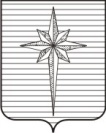 ГЛАВА ЗАТО ЗВЁЗДНЫЙПОСТАНОВЛЕНИЕ03.04.2023                                                                                                            № 3О назначении публичных слушаний по рассмотрению проекта постановления администрации ЗАТО Звёздный «Об утверждении Правил землепользования и застройки ЗАТО Звёздный Пермского края»В соответствии со статьёй 16 Федерального закона от 06.10.2003 № 131-ФЗ «Об общих принципах организации местного самоуправления в Российской Федерации, статьями 5.1, 31-32 Градостроительного кодекса Российской Федерации, статьёй 7 Федерального закона от 14.03.2022      № 58-ФЗ «О внесении изменений в отдельные законодательные акты Российской Федерации», статьёй 15.1 Закона Пермского края от 14.09.2011 № 805-ПК «О градостроительной деятельности в Пермском крае, статьёй 19 Устава городского округа ЗАТО Звёздный Пермского края, Положением о публичных слушаниях, общественных обсуждениях в городском округе ЗАТО Звёздный, утверждённым решением Думы ЗАТО Звёздный от 29.12.2020 № 131, в связи с решением Думы ЗАТО Звёздный от 19.04.2022 № 263 «О внесении изменений в Генеральный план ЗАТО Звёздный Пермского края, утверждённый решением Думы ЗАТО Звёздный от 29.10.2013 № 89», постановляю:1. Назначить публичные слушания по рассмотрению проекта постановления администрации ЗАТО Звёздный «Об утверждении Правил землепользования и застройки ЗАТО Звёздный Пермского края» (далее – публичные слушания, проект постановления).2. Провести публичные слушания с 03.04.2023 по 28.04.2023.Срок проведения публичных слушаний исчисляется с момента  оповещения жителей муниципального образования о проведении публичных слушаний до дня опубликования заключения о результатах публичных слушаний в информационном бюллетене ЗАТО Звёздный «Вестник Звёздного» и размещения на официальном сайте органов местного самоуправления ЗАТО Звёздный в сети Интернет http://www.zatozvezdny.ru.3. Утвердить прилагаемое Оповещение о начале публичных слушаний.4. Отделу архитектуры, градостроительства и коммунального хозяйства администрации ЗАТО Звёздный обеспечить:размещение проекта постановления с перечнем информационных материалов к нему в информационном бюллетене ЗАТО Звёздный «Вестник Звёздного» и на официальном сайте органов местного самоуправления ЗАТО Звёздный в сети Интернет http://www.zatozvezdny.ru 10.04.2023;открытие и проведение экспозиции проекта решения;консультирование посетителей экспозиции;проведение собрания участников публичных слушаний;своевременное оформление протокола публичных слушаний;подготовку и опубликование заключения о результатах публичных слушаний в информационном бюллетене ЗАТО Звёздный «Вестник Звёздного» и размещение на официальном сайте органов местного самоуправления ЗАТО Звёздный в сети Интернет http://www.zatozvezdny.ru.5. Предложения и замечания участников публичных слушаний по проекту постановления принимаются с 10.04.2023 по 25.04.2023 в порядке, предусмотренном Оповещением о начале публичных слушаний.6. Отделу по развитию территории администрации ЗАТО Звёздный организовать размещение настоящего постановления на официальном сайте органов местного самоуправления ЗАТО Звёздный в сети Интернет http://www.zatozvezdny.ru.7. Опубликовать настоящее постановление установленным порядком   в информационном бюллетене ЗАТО Звёздный «Вестник Звёздного».8. Настоящее постановление вступает в силу после дня его официального опубликования.Глава ЗАТО Звёздный                                                                        А.М. ШвецовУТВЕРЖДЕНОпостановлением главы ЗАТО Звёздныйот 03.04.2023 № 3ОПОВЕЩЕНИЕО НАЧАЛЕ ПУБЛИЧНЫХ СЛУШАНИЙНа публичные слушания представляется проект постановления администрации ЗАТО Звёздный «Об утверждении Правил землепользования и застройки ЗАТО Звёздный Пермского края».Срок проведения публичных слушаний:начало публичных слушаний – 03.04.2023;окончание публичных слушаний – 28.04.2023.Размещение проекта решения и информационных материалов к нему:на официальном сайте органов местного самоуправления ЗАТО Звёздный в сети Интернет http://www.zatozvezdny.ru 10.04.2023.Открытие экспозиции:10.04.2023 по адресу: Пермский край, п. Звёздный, ул. Ленина, 11А, фойе администрации ЗАТО Звёздный.Срок проведения экспозиции:С 10.04.2023 по 25.04.2023.Время посещения экспозиции: с понедельника по пятницу с 8.00 до 17.00 с перерывом на обед с 12.00 до 13.00.Консультирование посетителей экспозиции осуществляется представителями администрации ЗАТО Звёздный по предварительной записи по телефону 297-01-01, добавочные 103, 143.Порядок внесения предложений по проекту решения:предложения принимаются от граждан Российской Федерации, постоянно проживающих на территории ЗАТО Звёздный и достигших возраста 18 лет.Участники публичных слушаний в целях идентификации представляют сведения о себе (фамилию, имя, отчество (при наличии), дату рождения, адрес места жительства (регистрации) – для физических лиц; наименование, основной государственный регистрационный номер, место нахождения и адрес – для юридических лиц) с приложением документов, подтверждающих такие сведения.Участники публичных слушаний, прошедшие идентификацию, вправе представить предложения и замечания по проекту решения:в письменной или устной форме в ходе проведения собрания участников публичных слушаний;в письменной форме в адрес администрации ЗАТО Звёздный по адресу: 614575, Пермский край, п. Звёздный, ул. Ленина, д. 11А;посредством записи в книге (журнале) учёта посетителей экспозиции в период проведения экспозиции.Предложения направляются в письменном виде по форме согласно Приложению к настоящему Оповещению.Срок приёма предложений и замечаний:с 10.04.2023 по 25.04.2023.Дата проведения собрания участников публичных слушаний:24.04.2023 в 15.00.По итогам рассмотрения каждого предложения организатор публичных слушаний принимает решение о его принятии и внесении соответствующих изменений и (или) дополнений в проект постановления либо об отклонении предложений.Дата подготовки и оформления протокола публичных слушаний:не позднее 25.04.2023.Опубликование заключения о результатах публичных слушаний:не более 5 рабочих дней со дня составления протокола публичных слушаний.Приложениек Оповещению о начале публичных слушанийПредложения по рассмотрению проекта постановления администрации ЗАТО Звёздный «Об утверждении Правил землепользования и застройки ЗАТО Звёздный Пермского края»______________________________________________________________________________________________________________________________________________________________________________________________________________________________________________________________________________________________________________________________________________________________________________________________________________________________________________________________________________________________________________________________________________________________________________________________________________________________________________________________________________________________________________________________________________________Для физических лиц:Фамилия, имя, отчество гражданина _____________________________________________________________________________________________________Год рождения _____________________________________________________Адрес места жительства ____________________________________________Личная подпись и дата _____________________________________________Для юридических лиц (с приложением подтверждающих документов):Наименование_____________________________________________________Основной государственный регистрационный номер ____________________Место нахождения и адрес __________________________________________Подпись, печать и дата ______________________________________________